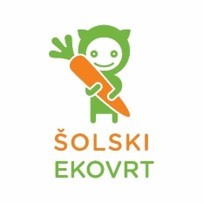 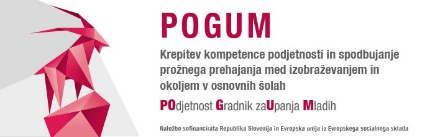 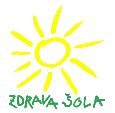 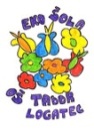 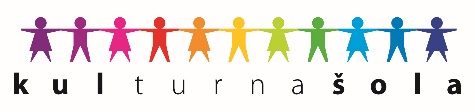 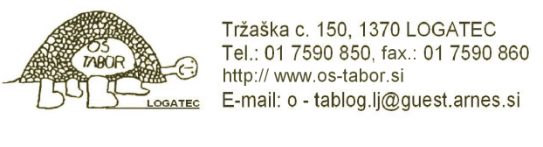 PRIJAVNICA NA INTERESNO DEJAVNOST V ŠOLSKEM LETU 2021/2022UČENEC/KA (IME IN PRIIMEK)____________________________________, RAZRED_________, BOM  OBISKOVALA INTERESNO DEJAVNOST ___________________________________________.Datum:							Podpis staršev/skrbnikov:PRIJAVNICA NA INTERESNO DEJAVNOST V ŠOLSKEM LETU 2021/2022UČENEC/KA (IME IN PRIIMEK)____________________________________, RAZRED_________, BOM  OBISKOVALA INTERESNO DEJAVNOST ___________________________________________.Datum:							Podpis staršev/skrbnikov: